Approved Document ‘M’  BS8300 Accessible Toilet Checklist Site or CompanyName                                           Date InspectedAddressAre photographs availableYour detailsCan we publish your details?	 Please circle   YES   or   NO  i want to remain anonymous © David Spooner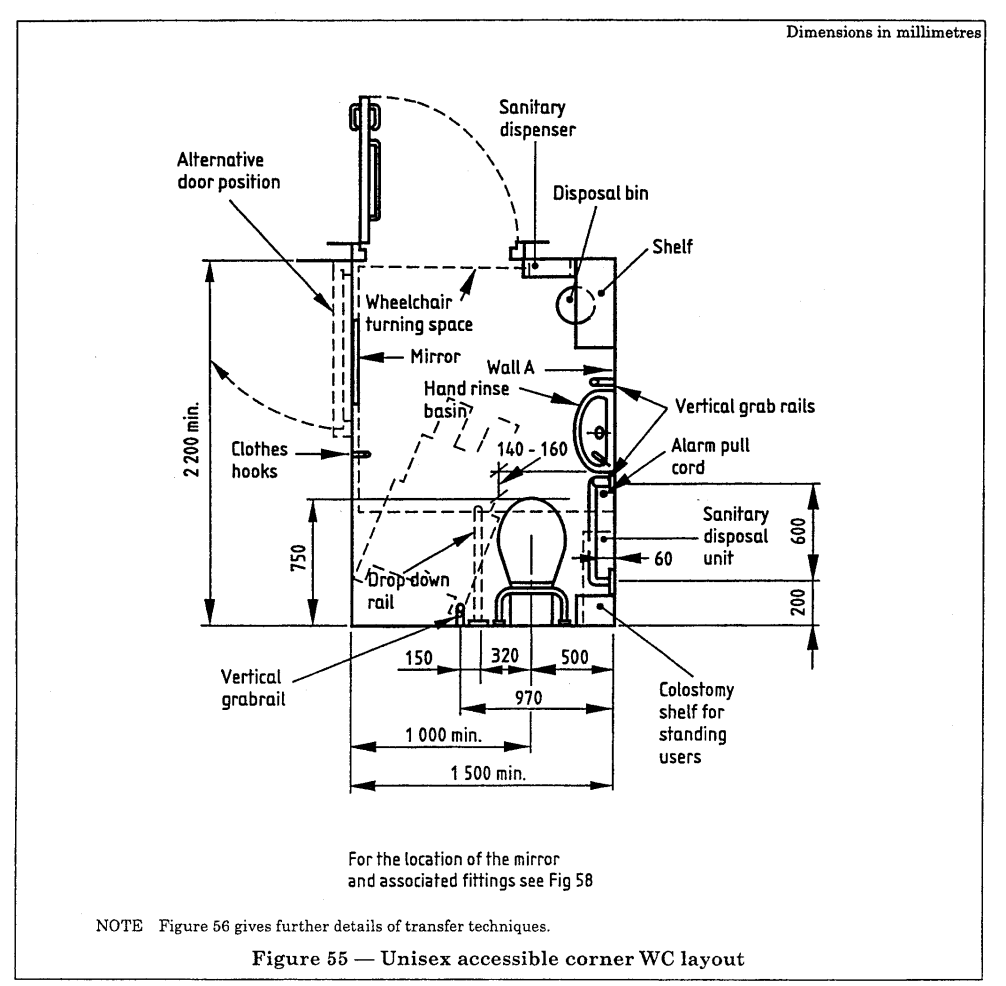 Crown Copyright acknowledged 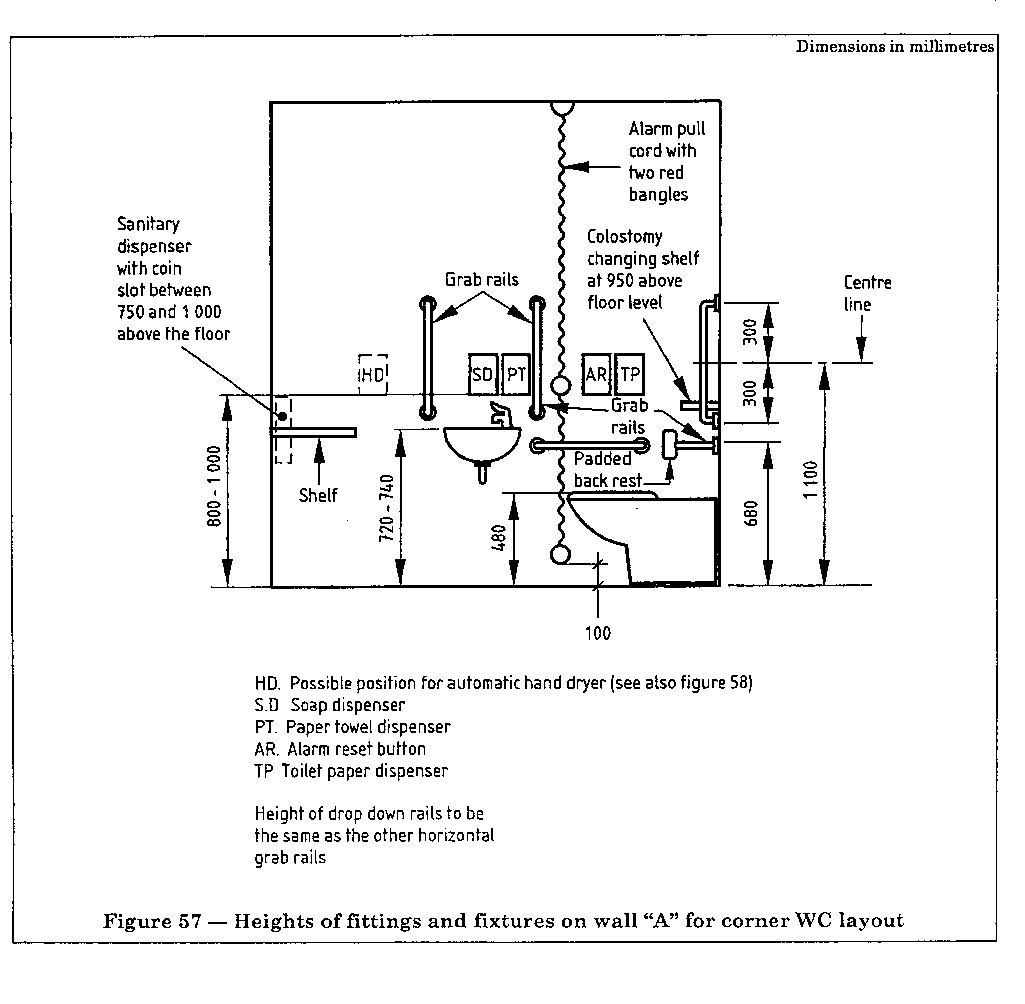 YES          NOIs the room at least 1500mm x2200mmCommentsDoes the door open outwardsIf not is the room largerIs there a horizontal grab rail on the inside of doorDoes the WC pan project 750mm from back wallCan a wheelchair back up to the wall for sideways transferAre there any obstructions preventing thisIs the tap on the corner of the washbasin nearest the WCIs the cistern flush lever positioned to the open side Is the WC height to top of seat 480mmIs there an alarm pull cordIs it accessible or has it been tied to a grab railCan toilet paper / tissue be accessed with one handIs there good colour contrast between fittings and wall finishAre two shelves (one colostomy) fitted